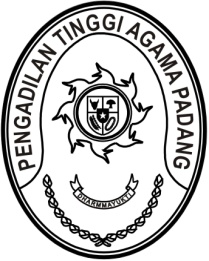 S  U  R  A  T      T  U  G  A  SNomor : W3-A/3340/PS.00/XI/2022Padang, 28 November 2022Ketua,Dr. Drs. H. Pelmizar M.H.I.NIP. 195611121981031009Menimbang:bahwa dalam rangka kelancaran pelaksanaan tugas pada Pengadilan Agama di lingkungan Pengadilan Tinggi Agama Padang dipandang perlu untuk melakukan pembinaan manajemen administrasi;bahwa dalam rangka kelancaran pelaksanaan tugas pada Pengadilan Agama di lingkungan Pengadilan Tinggi Agama Padang dipandang perlu untuk melakukan pembinaan manajemen administrasi;Dasar:MEMBERI TUGASMEMBERI TUGASMEMBERI TUGASMEMBERI TUGASKepada:Untuk:Pertama:melaksanakan pembinaan manajemen administrasi di Pengadilan Agama Talu pada tanggal 29 s.d. 30 November 2022;Kedua:Segala biaya yang timbul untuk pelaksanaan tugas ini dibebankan pada DIPA Pengadilan Tinggi Agama Padang Tahun Anggaran 2022;